Сообщение о возможном установлении публичного сервитута от 30.10.2020 г.В соответствии со статьей 39.37 Земельного кодекса Российской Федерации Администрация Марковского муниципального образования – Администрация городского поселения информирует, что в связи с обращением ОАО «Иркутская электросетевая организация» рассматривается ходатайство об установлении публичного сервитута площадью 119 кв. м. в целях размещения и эксплуатации объекта электросетевого хозяйства, на: - части земельного участка с кадастровым номером 38:06:012801:4770, расположенного: Иркутская область, Иркутский район, садоводческий кооператив «Зеленый берег», разрешенное использование: для ведения садоводства, для ведения гражданами садоводства и огородничества;  -  части земельного участка с кадастровым номером 38:06:012801:4769, расположенного: Иркутская область, Иркутский район, садоводческий кооператив «Зеленый берег», разрешенное использование: для ведения садоводства, для ведения гражданами садоводства и огородничества;  -  части земельного участка с кадастровым номером 38:06:012801:3812, расположенного: Иркутская область, Иркутский район, садоводческий кооператив «Зеленый берег», разрешенное использование: для ведения садоводства, для ведения гражданами садоводства и огородничества;  -  части земельного участка с кадастровым номером 38:06:012801:3551, расположенного: Иркутская область, Иркутский район, садоводческий кооператив «Зеленый берег», разрешенное использование: для ведения садоводства, для ведения гражданами садоводства и огородничества;  -  части земельного участка с кадастровым номером 38:06:012801:3508, расположенного: Иркутская область, Иркутский район, садоводческий кооператив «Зеленый берег», разрешенное использование: для ведения садоводства, для ведения гражданами садоводства и огородничества;  -  части земельного участка с кадастровым номером 38:06:012801:3694, расположенного: Иркутская область, Иркутский район, садоводческий кооператив «Зеленый берег», разрешенное использование: для ведения садоводства, для ведения гражданами садоводства и огородничества;  - части земельного участка с кадастровым номером 38:06:012801:1276, расположенного: Иркутская область, Иркутский район, 6-й километр с левой стороны автодороги Иркутск-Мельничная Падь, садоводческий кооператив «Зеленый берег», участок 37, разрешенное использование: для ведения садоводства, для ведения гражданами садоводства и огородничества;  - части земельного участка с кадастровым номером 38:06:012801:4861, расположенного: Иркутская область, Иркутский район, разрешенное использование: для ведения садоводства, для ведения гражданами садоводства и огородничества;  - части земельного участка с кадастровым номером 38:06:012801:4753, расположенного: Иркутская область, Иркутский район, разрешенное использование: для ведения садоводства, для ведения гражданами садоводства и огородничества;  -  части земельного участка с кадастровым номером 38:06:012801:4413, расположенного: Иркутская область, Иркутский район, садоводческий кооператив «Зеленый берег», разрешенное использование: для ведения садоводства, для ведения гражданами садоводства и огородничества;-  части земельного участка с кадастровым номером 38:06:012801:4592, расположенного: Иркутская область, Иркутский район, разрешенное использование: для ведения садоводства, для ведения гражданами садоводства и огородничества;-  части земельного участка с кадастровым номером 38:06:012801:4494, расположенного: Иркутская область, Иркутский район, садоводческий кооператив «Зеленый берег», разрешенное использование: для ведения садоводства, для ведения гражданами садоводства и огородничества;  -  части земельного участка с кадастровым номером 38:06:012801:4946, расположенного: Иркутская область, Иркутский район, разрешенное использование: для ведения садоводства, для ведения гражданами садоводства и огородничества;  -  части земельного участка с кадастровым номером 38:06:012801:5052, расположенного: Иркутская область, Иркутский район, садоводческий кооператив «Зеленый берег», разрешенное использование: для ведения садоводства, для ведения гражданами садоводства и огородничества;  -  части земельного участка с кадастровым номером 38:06:012801:4575, расположенного: Иркутская область, Иркутский район, разрешенное использование: для ведения садоводства, для ведения гражданами садоводства и огородничества,согласно схеме расположения границ публичного сервитута.  Заинтересованные лица, а также правообладатели земельных участков, если их права не зарегистрированы в Едином государственном реестре недвижимости, могут ознакомиться с поступившим ходатайством об установлении публичного сервитута и прилагаемым к нему описанием местоположения границ публичного сервитута, а также подать заявление об учете прав на земельный участок (с указанием почтового и (или) адреса электронной почты) в течение 30 дней со дня размещения настоящего сообщения в газете «Жизнь Маркова» и на официальном сайте администрации Марковского муниципального образования markovskoe-mo.ru в разделе «Объявления».Заявки приминаются по адресу: Иркутская область, Иркутский район, р. п. Маркова, квартал Евгения Сичкарука, строение 1, понедельник – пятница, с 8-00 до 17-00, обед с 12-00 до 13-00. Способ подачи заявлений – заявления подаются или направляются в администрацию Марковского муниципального образования гражданином или юридическим лицом по их выбору лично или посредствам почтовой связи на бумажном носителе. Для ознакомления с поступившим ходатайством об установлении публичного сервитута и прилагаемыми к нему документами обращаться по адресу: Иркутская область, Иркутский район, р. п. Маркова, квартал Евгения Сичкарука, строение 1, кабинет 8 (отдел управления муниципальным имуществом), понедельник – пятница, с 8-00 до 17-00, обед с 12-00 до 13-00. СХЕМА ГРАНИЦ ПУБЛИЧНОГО СЕРВИТУТА  Площадь земельного участка 119 м2 Площадь земельного участка 119 м2 Площадь земельного участка 119 м2Вид разрешенного использования: для размещения линейного объекта Вид разрешенного использования: для размещения линейного объекта Вид разрешенного использования: для размещения линейного объекта Кадастровый номер: 38:06:012801:4770; 38:06:012801:4769; 38:06:012801:3812; 38:06:012801:3551; 38:06:012801:3508; 38:06:012801:3694; 38:06:012801:1276; 38:06:012801:4861; 38:06:012801:4753; 38:06:012801:4413; 38:06:012801:4592; 38:06:012801:4494; 38:06:012801:4946; 38:06:012801:5052; 38:06:012801:4575Кадастровый номер: 38:06:012801:4770; 38:06:012801:4769; 38:06:012801:3812; 38:06:012801:3551; 38:06:012801:3508; 38:06:012801:3694; 38:06:012801:1276; 38:06:012801:4861; 38:06:012801:4753; 38:06:012801:4413; 38:06:012801:4592; 38:06:012801:4494; 38:06:012801:4946; 38:06:012801:5052; 38:06:012801:4575Кадастровый номер: 38:06:012801:4770; 38:06:012801:4769; 38:06:012801:3812; 38:06:012801:3551; 38:06:012801:3508; 38:06:012801:3694; 38:06:012801:1276; 38:06:012801:4861; 38:06:012801:4753; 38:06:012801:4413; 38:06:012801:4592; 38:06:012801:4494; 38:06:012801:4946; 38:06:012801:5052; 38:06:012801:4575Обозначение характерных точек границКоординаты, мКоординаты, мОбозначение характерных точек границXY123–––н1374560,283337088,81н2374560,683337089,72н3374557,403337091,45н4374556,943337090,56н1374560,283337088,81–––н5374535,503337104,93н6374535,803337105,39н7374534,973337105,93н8374534,673337105,47н5374535,503337104,93–––н9374509,733337121,79н10374509,993337122,21н11374509,173337122,74н12374508,893337122,33н9374509,733337121,79–––н13374487,773337136,05н14374488,073337136,50н15374484,763337138,66н16374486,163337141,94н17374485,353337142,33н18374483,653337138,80н13374487,773337136,05–––н19374464,463337151,24н20374464,783337151,73н21374463,953337152,27н22374463,633337151,78н19374464,463337151,24–––н23374443,663337164,93н24374443,923337165,34н25374443,093337165,87н26374442,833337165,48н23374443,663337164,93–––н27374422,403337178,80н28374422,663337179,21н29374421,833337179,75н30374421,563337179,35н27374422,403337178,80–––н31374403,863337190,71н32374404,183337191,26н33374401,433337193,06н34374403,133337197,05н35374402,283337197,48н36374400,013337193,01н31374403,863337190,71–––н37374380,353337206,11н38374380,663337206,60н39374379,833337207,14н40374379,513337206,66н37374380,353337206,11–––н41374362,983337217,24н42374363,393337217,86н43374359,413337220,47н44374359,023337219,89н41374362,983337217,24–––н45374296,983337259,84н46374297,453337260,58н47374296,613337261,11н48374296,143337260,38н45374296,983337259,84–––н49374276,213337273,43н50374276,493337273,87н51374275,663337274,40н52374275,373337273,97н49374276,213337273,43–––н53374222,783337275,21                                                                                                                                                                                                                                                                                                                                                                                                                                                                                                                                                                                                                      н54374223,173337276,13н55374222,343337276,48н56374221,983337275,56н53374222,783337275,21–––н57374211,083337246,57н58374211,473337247,48н59374210,953337247,71н60374210,563337246,79н57374211,083337246,57–––н61374200,273337221,26н62374200,663337222,18н63374200,123337222,42н64374199,723337221,50н61374200,273337221,26–––н65374188,573337193,92н66374188,953337194,83н67374188,433337195,06н68374188,043337194,14н65374188,573337193,92–––н69374177,313337167,49н70374177,703337168,40н71374177,053337168,69н72374176,653337167,77н69374177,313337167,49–––н73374166,453337142,01н74374166,843337142,93н75374166,133337143,24н76374165,743337142,32н73374166,453337142,01–––н77374154,443337113,85н78374156,253337118,08н79374155,823337118,30н80374153,793337114,16н77374154,443337113,85–––н81374560,653337090,66н82374562,603337094,41н83374557,773337096,91н84374555,823337093,16н81374560,653337090,66–––н85374355,373337223,65н86374357,703337227,18н87374353,153337230,16н88374350,823337226,63н85374355,373337223,65–––н89374345,623337228,54н90374346,133337229,40н91374342,713337231,40н92374342,213337230,54н89374345,623337228,54–––н93374320,513337244,70н94374321,063337245,54н95374317,903337247,60н96374319,363337250,57н97374318,463337251,01н98374316,613337247,25н93374320,513337244,70–––н99374254,703337287,47н100374255,243337288,31н101374254,403337288,85н102374253,863337288,01н99374254,703337287,47–––н103374237,523337298,35н104374238,033337299,21н105374234,173337301,51н106374233,663337300,65н103374237,523337298,35–––н107374227,983337306,33н108374230,033337310,12н109374225,463337312,75н110374223,413337308,96н107374227,983337306,33Система координат МСК -38, зона 3Система координат МСК -38, зона 3Система координат МСК -38, зона 3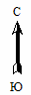 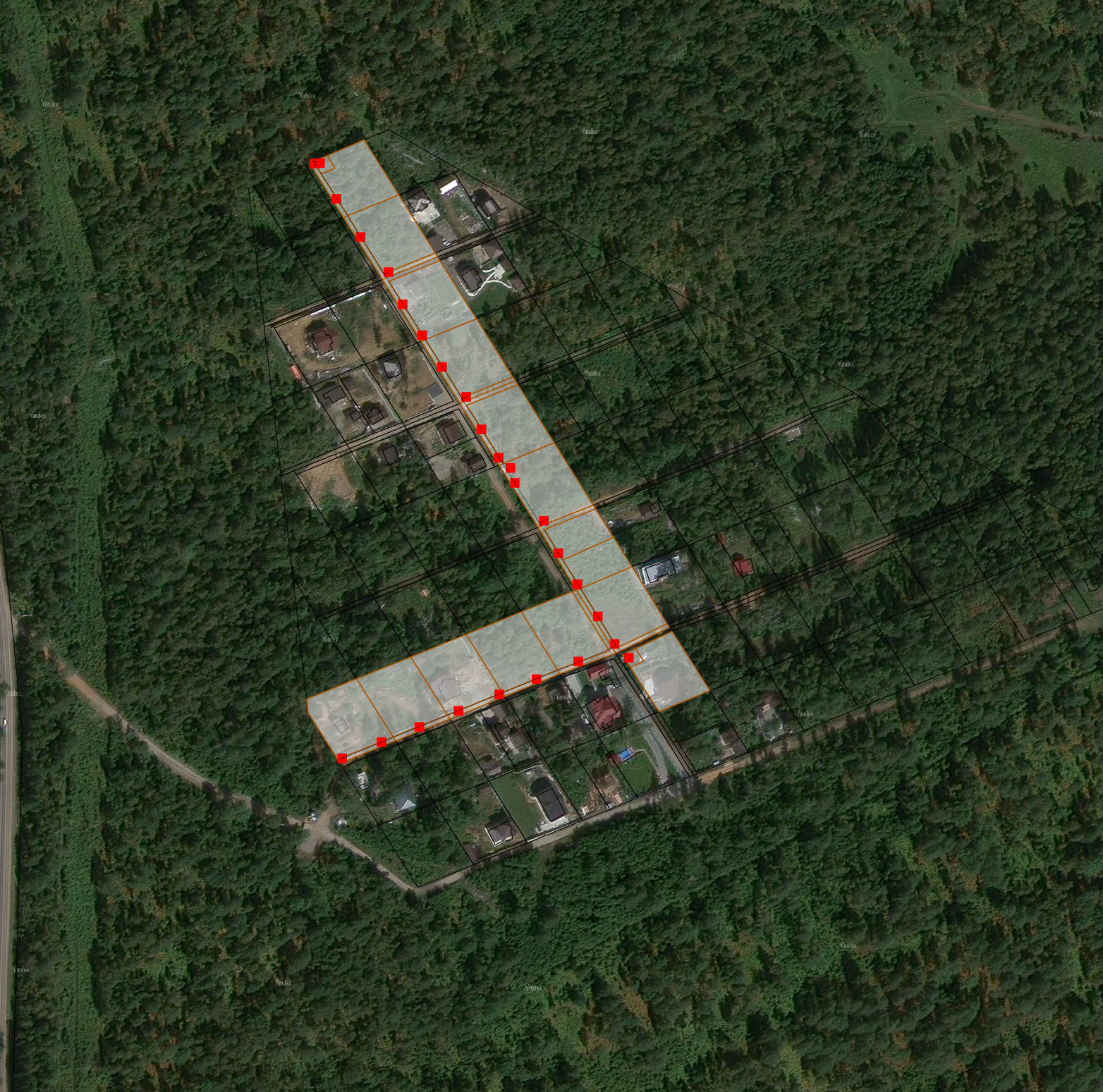 Масштаб 1 : 7000Условные обозначения:             -- граница образуемой части  земельного участка (проектные границы публичного сервитута)             -- граница земельного участка, внесенного в ЕГРН, в отношении которого испрашивается  сервитут   38:06:112801  – номер кадастрового квартала 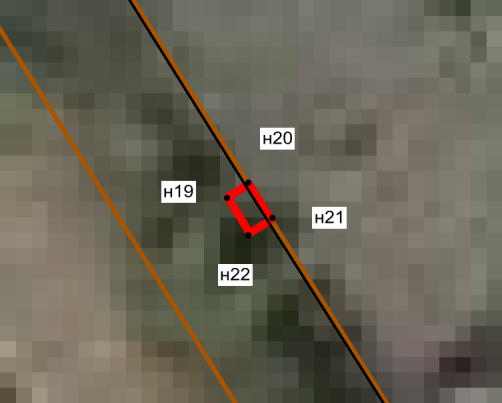 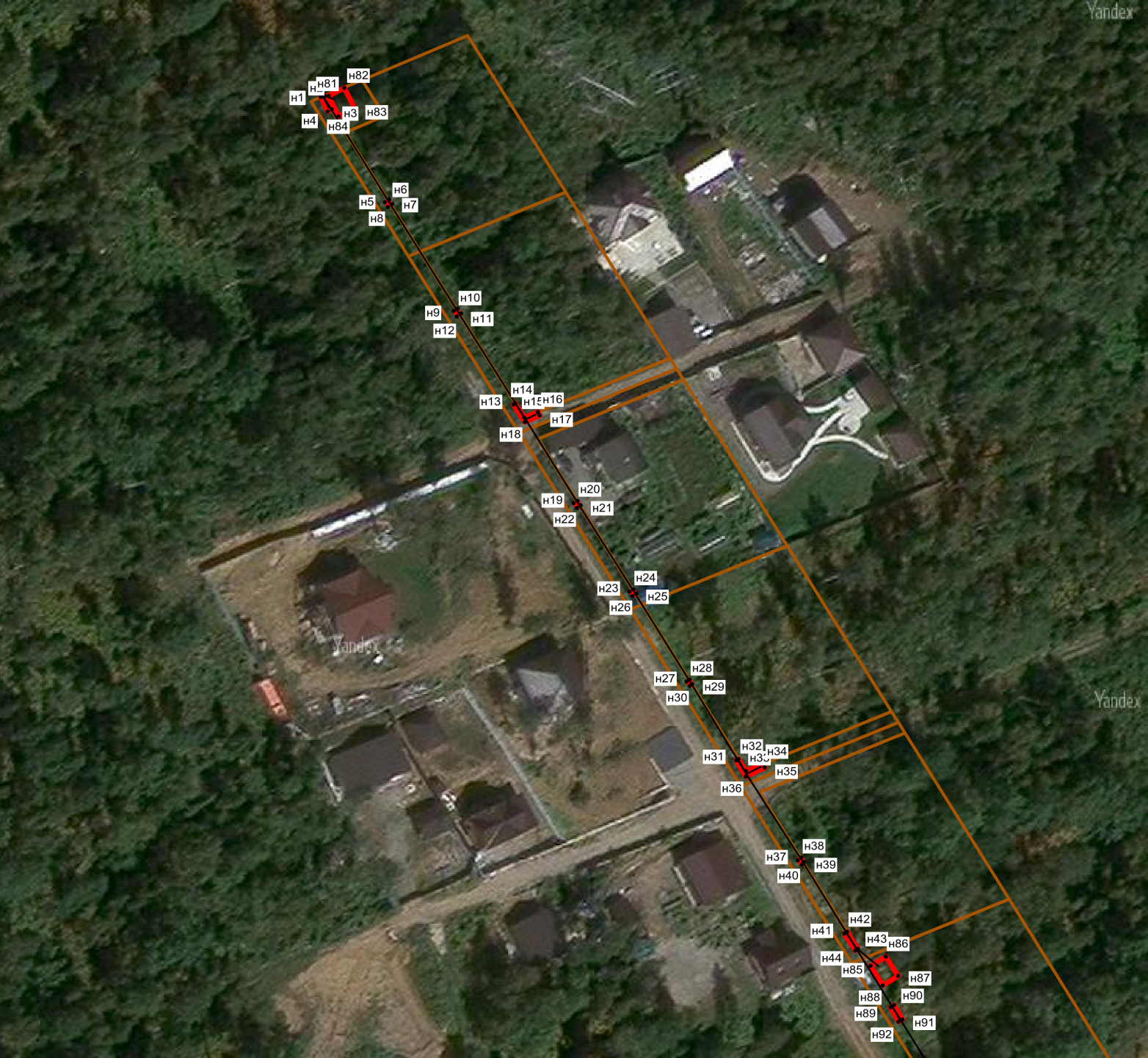 Масштаб 1 : 2000Условные обозначения:             -- граница образуемой части  земельного участка (проектные границы публичного сервитута)              -- граница земельного участка, внесенного в ЕГРН, в отношении которого испрашивается  сервитут            --  контур сооружения «Воздушная линия 10 кВ  с ТП № 4022 до заявителя»      н1  --  обозначение характерных точек публичного сервитута;   38:06:012801:3508 – кадастровый номер земельного участка;   38:06:112801  – номер кадастрового квартала 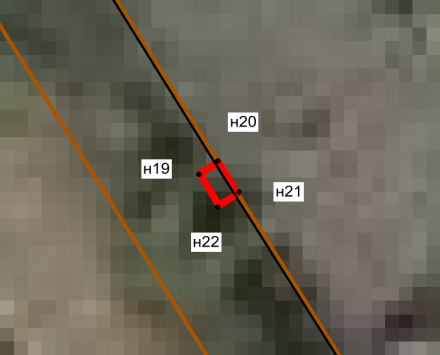 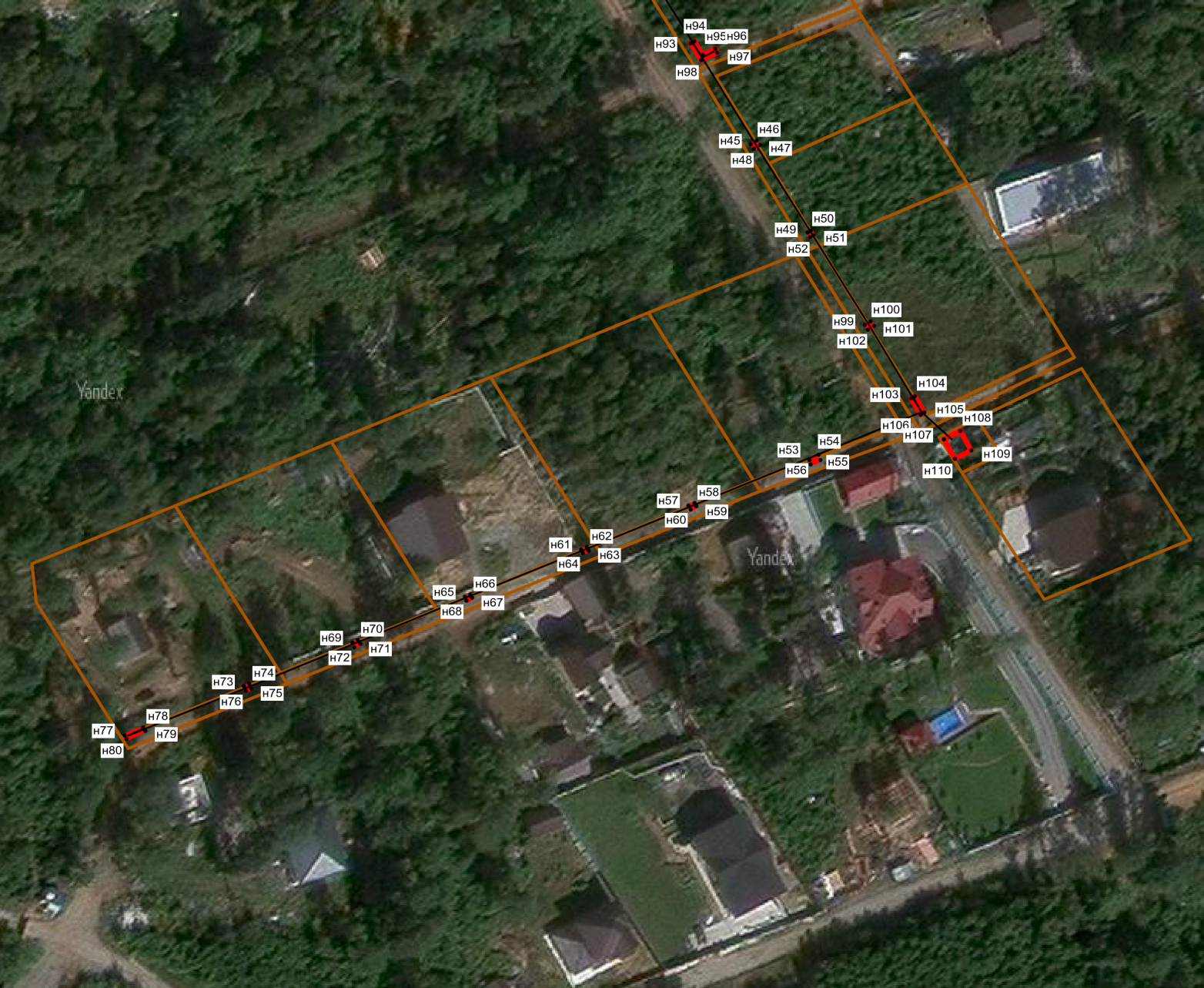 Масштаб 1 : 2000Условные обозначения:             -- граница образуемой части  земельного участка (проектные границы публичного сервитута)              -- граница земельного участка, внесенного в ЕГРН, в отношении которого испрашивается  сервитут            --  контур сооружения «Воздушная линия 10 кВ  с ТП № 4022 до заявителя»      н1  --  обозначение характерных точек публичного сервитута;   38:06:012801:5052 – кадастровый номер земельного участка;   38:06:112801  – номер кадастрового квартала 